Chapter 7:  Quadrilaterals and Other PolygonsMonday, January 6, 2020  (Beginning of Semester 2)A polygon is a closed plane figure formed by 3 or more segments that intersect only at their endpoints.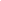 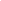 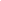 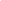 Side of the polygon:  segments that form a polygonVertex of the polygon:  common endpoint of two sidesDiagonal:  a segment that connects any two nonconsecutive vertices	Number of Sides				Name of Polygon		 3					triangle		 4					quadrilateral		 5					pentagon		 6					hexagon		 7					heptagon/septagon		 8					octagon		 9					nonagon		10					decagon		12					dodecagon		 n					n-gonWhat makes something NOT a polygon?Open (not closed)CurvedSegments cross3-D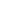 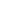 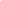 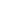 A polygon is concave if any part of a diagonal contains points in the exterior of the polygon.  (* caved in)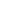 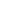 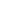 If no diagonal contains points in the exterior, then the polygon is convex.   (* all angles point out)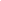 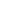 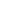 Tuesday, January 7Interior and Exterior Angles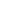 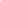 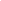 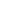 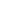 Triangle	Quadrilateral		Pentagon		Hexagon	Heptagon3-2=1		4-2=2			5-2=3			6-2=4		7-2=5Sum of Interior Angles:	(n-2)  (180)Polygon		# of sides		# of triangles		Sum of Interior									Angle measuresTriangle		3			1			1 (180) = 180 Quadrilateral		4			2			2 (180) = 360Pentagon		5			3			3 (180) = 540Hexagon		6			4			4 (180) = 720Heptagon		7			5			5 (180) = 900Octagon		8			6			6 (180) = 1080Nonagon		9			7			7 (180) = 1260n-gon			n			n-2			(n-2) 180 = ??? degreesSum of Exterior Angles is ALWAYS 360 degrees!!!Pay attention to whether the question asks for the sum or the measure.Regular polygon:  all angles and sides are equalIrregular polygon:  one side or angle is not equal to the othersFriday, January 10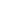 PolygonparallelogramCharacteristics/Propertiesopposite sides arecongruentopposite angles arecongruentconsecutive angles aresupplementary(add to 180)diagonals bisecteach otheropposite sides areparallel